lp.Nr inwentarzowyAutorRok wydanialp.Nr inwentarzowyTytułWydawca1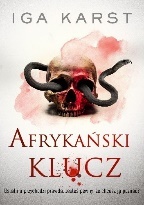 60212Karst, Iga2020.160212Afrykański klucz /Wydawnictwo Szara Godzina,2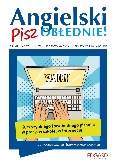 60213Angielski :2020.260213Angielski :Edgard,3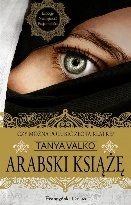 60214Valko, Tanya[2020].360214Arabski książę /Prószyński i S-ka,4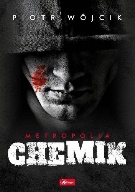 60217Wójcik, Piotr2020.460217Chemik /Dragon,5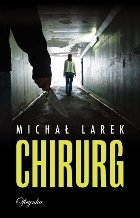 60218Larek, Michałcopyright 2020.560218Chirurg /Oficynka,6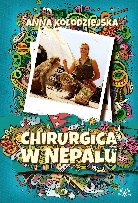 60219Kołodziejska, Anna2018.660219Chirurgica w Nepalu /Vesper,7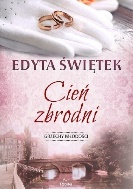 60220Świętek, Edytacopyright 2020.760220Cień zbrodni /Wydawnictwo Replika,8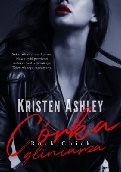 60221Ashley, Kristen2020.860221Córka gliniarza /Akurat,9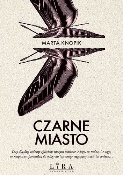 60222Knopik, Marta2020.960222Czarne Miasto /Lira Wydawnictwo,10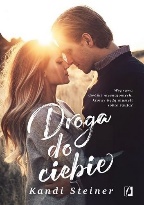 60225Steiner, Kandi2020.1060225Droga do ciebie /Wydawnictwo Kobiece Łukasz Kierus,11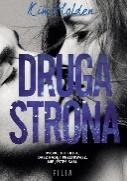 60226Holden, Kim2019.1160226Druga strona /Filia,12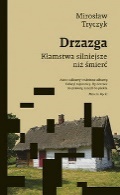 60227Tryczyk, Mirosław2020.1260227Drzazga :Znak Litera Nova,13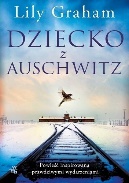 60229Graham, Lily2020.1360229Dziecko z Auschwitz :W.A.B. - Grupa Wydawnicza Foksal,14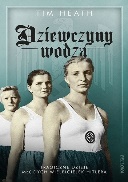 60230Heath, Tim[copyright 2019].1460230Dziewczyny wodza /Bellona,15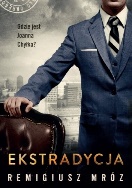 60231Mróz, Remigiuszcopyright 2020.1560231Ekstradycja /Czwarta Strona - Grupa Wydawnictwa Poznańskiego,16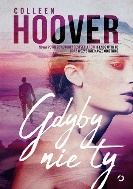 60232Hoover, Colleen2020.1660232Gdyby nie ty /Wydawnictwo Otwarte,17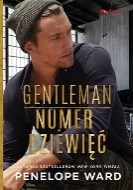 60233Ward, Penelopecopyright 2019.1760233Gentleman numer dziewięć /Helion,18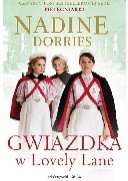 60237Dorries, Nadine2020.1860237Gwiazdka w Lovely Lane /Prószyński Media,19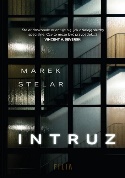 60241Stelar, Marek2020.1960241Intruz /Filia,20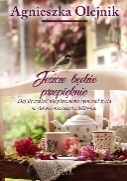 60243Olejnik, Agnieszka2020.2060243Jeszcze będzie przepięknie /Filia,21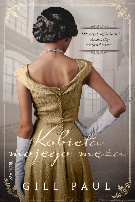 60244Paul, Gillcopyright 2020.2160244Kobieta mojego męża /Mando - Wydawnictwo WAM,22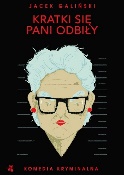 60245Galiński, Jacek2020.2260245Kratki się pani odbiły /Wydawnictwo W.A.B. - Grupa Wydawnicza Foksal,23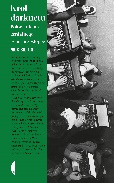 60246Bilton, Nick2020.2360246Król darknetu :Wydawnictwo Czarne,24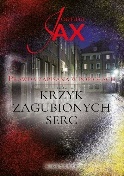 60248Jax, Joanna2020.2460248Krzyk zagubionych serc /Videograf,25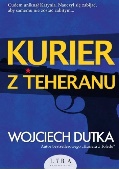 60250Dutka, Wojciech2020.2560250Kurier z Teheranu /Lira Wydawnictwo,26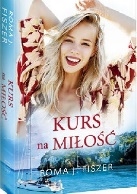 60251Fiszer, Roma J.copyright 2020.2660251Kurs na miłość /Edipresse Kolekcje,27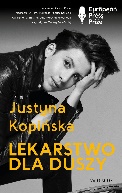 60252Kopińska, Justyna2020.2760252Lekarstwo dla duszy /Świat Książki Wydawnictwo,28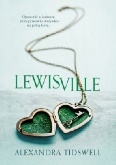 60253Tidswell, Aleksandra2020.2860253Lewisville /Czarna Owca,29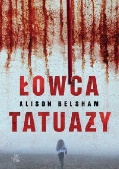 60254Belsham, Alison2020.2960254Łowca tatuaży /Wydawnictwo W.A.B.,30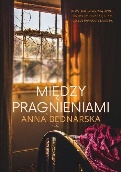 60257Bednarska, Anna2020.3060257Między pragnieniami /Wydawnictwo Novae Res,31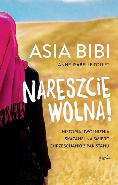 60259Bibi, Asia2020.3160259Nareszcie wolna! :Esprit,32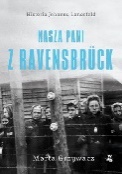 60260Grzywacz, Marta2020.3260260Nasza pani z Ravensbrück :Wydawnictwo WAB,33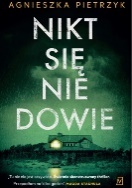 60261Pietrzyk, Agnieszka2020.3360261Nikt się nie dowie /Czwarta Strona - Grupa Wydawnictwa Poznańskiego,34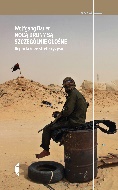 60262Bauer, Wolfgang2020.3460262Nocą drony są szczególnie głośne :Wydawnictwo Czarne,35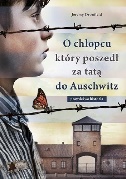 60264Dronfield, Jeremy2019.3560264O chłopcu, który poszedł za tatą do Auschwitz :Znak Litera Nova,36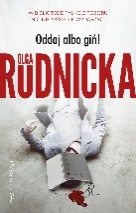 60265Rudnicka, Olga2020.3660265Oddaj albo giń! /Prószyński Media,37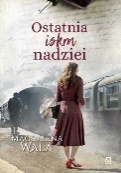 60268Wala, Magdalena2020.3760268Ostatnia iskra nadziei /Czwarta Strona - Grupa Wydawnictwa Poznańskiego,38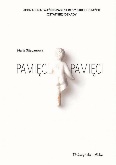 60269Stiepanowa, Maria2020.3860269Pamięci pamięci /Prószyński i S-ka,39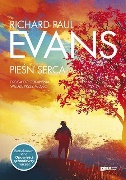 60272Evans, Richard Paul2020.3960272Pieśń serca /Znak Litera Nova - Społeczny Instytut Wydawniczy Znak,40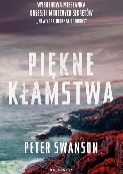 60273Swanson, Peter2020.4060273Piękne kłamstwa /Wydawnictwo Marginesy,41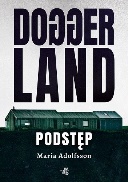 60274Adolfsson, Maria2020.4160274Podstęp /W.A.B. - Grupa Wydawnicza Foksal,42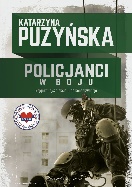 60275Puzyńska, Katarzyna2020.4260275Policjanci :Prószyński i S-ka - Prószyński Media,43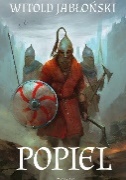 60276Jabłoński, Witold2020.4360276Popiel /Genius Creations,44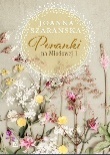 60277Szarańska, Joannacopyright 2020.4460277Poranki na Miodowej 1 /Czwarta Strona,45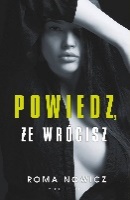 60278Nowicz, Roma2020.4560278Powiedz, że wrócisz /Videograf,46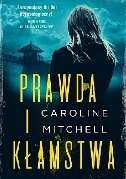 60279Mitchell, Carolinecopyright 2020.4660279Prawda i kłamstwa /Zysk i S-ka Wydawnictwo,47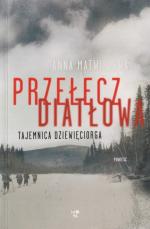 60280Matveeva, Anna Aleksandrovna2020.4760280Przełęcz Diatłowa :Mova,48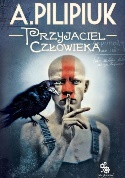 60281Pilipiuk, Andrzejcopyright 2020.4860281Przyjaciel człowieka /Fabryka Słów,49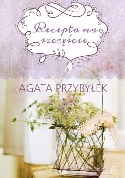 60283Przybyłek, Agatacopyright © 2020.4960283Recepta na szczęście /Czwarta Strona,50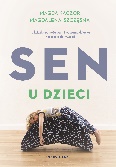 60285Sen u dzieci /2019.5060285Sen u dzieci /Marginesy,51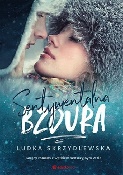 60286Skrzydlewska, Ludkacopyright 2020.5160286Sentymentalna bzdura /Helion,52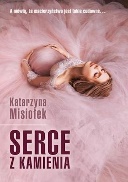 60287Misiołek, Katarzyna2020.5260287Serce z kamienia /Publicat,53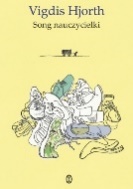 60288Hjorth, Vigdis2020.5360288Song nauczycielki /Wydawnictwo Literackie,54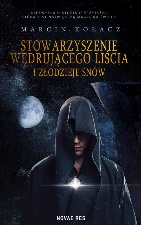 60289Kołacz, Marcin2020.5460289Stowarzyszenie Wędrującego Liścia i złodzieje snów /Wydawnictwo Novae Res,55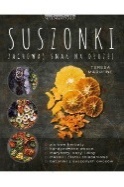 60290Marrone, Teresa2019.5560290Suszonki :Wydawnictwo Zwierciadło sp. z o.o.,56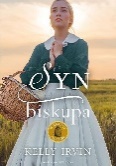 60291Irvin, Kelly2020.5660291Syn biskupa /Prószyński Media,57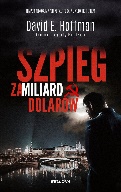 60292Hoffman, David E.copyright 2020.5760292Szpieg za miliard dolarów /Bellona,58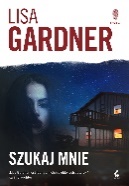 60293Gardner, Lisa2020.5860293Szukaj mnie /Wydawnictwo Sonia Draga,59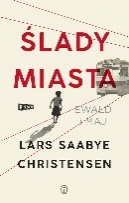 60294Christensen, Lars Saabye2020.5960294Ewald i Maj /Wydawnictwo Literackie,60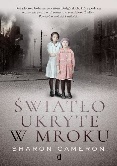 60296Cameron, Sharon2020.6060296Światło ukryte w mroku /Wydawnictwo Kobiece Łukasz Kierus,61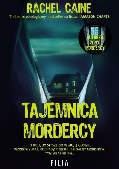 60297Caine, Rachel2020.6160297Tajemnica mordercy /Filia,62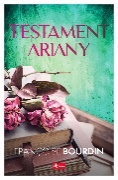 60298Bourdin, Françoise2020.6260298Testament Ariany /Dragon,63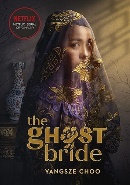 60299Choo, Yangsze2020.6360299The ghost bride =Znak Litera Nova,64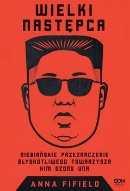 60303Fifield, Anna2020.6460303Wielki następca :Wydawnictwo SQN,65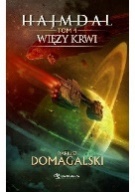 60307Domagalski, Dariusz2020.6560307Więzy krwi /Drageus Publishing House,66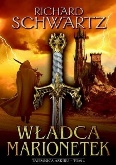 60308Schwartz, Richardcopyright 2020.6660308Władca marionetek /Wydawnictwo Initium,67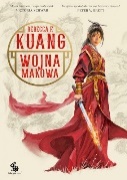 60309Kuang, Rebecca F.2020.6760309Wojna makowa /Fabryka Słów Wydawnictwo,68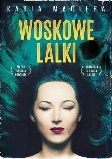 60310Magiera, Katarzyna2020.6860310Woskowe lalki /Melanż,69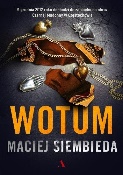 60311Siembieda, Maciej2020.6960311Wotum /Wydawnictwo Agora SA,70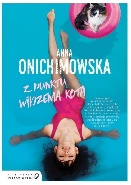 60313Onichimowska, Anna2018.7060313Z punktu widzenia kota /Wydawnictwo Literatura,71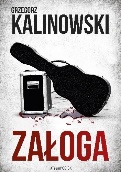 60314Kalinowski, Grzegorzcopyright 2020.7160314Załoga /Skarpa Warszawska,72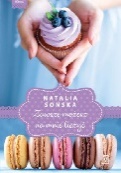 60318Sońska, Nataliacopyright 2020.7260318Zawsze możesz na mnie liczyć /Czwarta Strona,73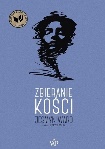 60319Ward, Jesmyncopyright 2020.7360319Zbieranie kości /Wydawnictwo Poznańskie,74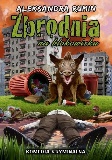 60320Rumin, Aleksandra2020.7460320Zbrodnia na blokowisku /Wydawnictwo Initium,75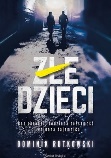 60321Rutkowski, Dominik2020.7560321Złe dzieci /Wydawnictwo Świat Książki,76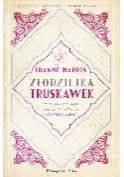 60322Harris, Joanne2020.7660322Złodziejka truskawek /Prószyński i S-ka - Prószyński Media,77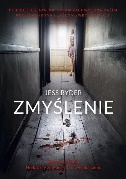 60323Ryder, Jess2020.7760323Zmyślenie /Burda Książki,78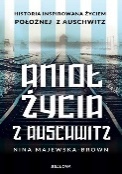 60326Majewska-Brown, Ninacopyright 2020.7860326Anioł życia z Auschwitz /Bellona,79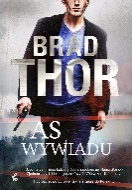 60327Thor, Brad2019.7960327As wywiadu /Sonia Draga,80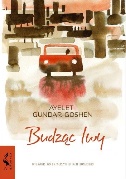 60332Gundar-Goshen, Ayelet[2019].8060332Budząc lwy /Wydawnictwo Uniwersytetu Jagiellońskiego,81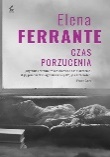 60334Ferrante, Elena2020.8160334Czas porzucenia /Sonia Draga,82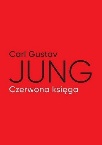 60335Jung, Carl Gustav2019.8260335Czerwona księga :Vis-à-vis Etiuda,83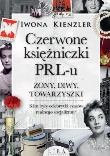 60336Kienzler, Iwona2020.8360336Czerwone księżniczki PRL-u :Lira,84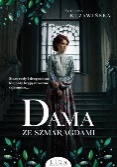 60337Kuzawińska, Paulina2020.8460337Dama ze szmaragdami /Lira Wydawnictwo,85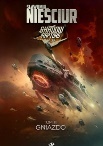 60342Nieściur, Sławomir2020.8560342Gniazdo /Drageus Publishing House,86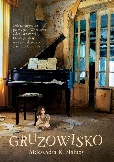 60344Maludy, Aleksandra Katarzyna2020.8660344Gruzowisko /Szara Godzina,87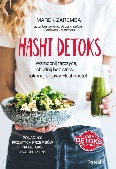 60345Zaremba, Marek2019.8760345Hashi detoks :Pascal,88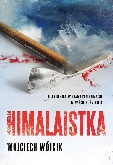 60346Wójcik, Wojciech2020.8860346Himalaistka /Zysk i S-ka,89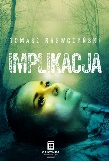 60347Brewczyński, Tomasz2020.8960347Implikacja /Oficynka,90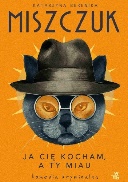 60349Miszczuk, Katarzyna Berenika2020.9060349Ja cię kocham, a ty miau /WAB - Grupa Wydawnicza Foksal,91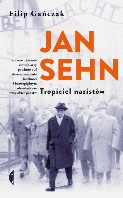 60350Gańczak, Filip2020.9160350Jan Sehn :Wydawnictwo Czarne,92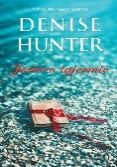 60352Hunter, Denise2020.9260352Jezioro tajemnic /Dreams Wydawnictwo Lidia Miś-Nowak,93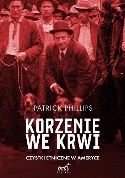 60358Phillips, Patrick2020.9360358Korzenie we krwi :Post Factum - Wydawnictwo Sonia Draga,94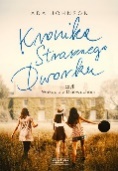 60359Johnson, Ada2020.9460359Kronika Strasznego DworkuWydawnictwo Zysk i S-ka,95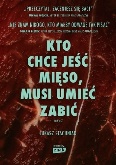 60360Stachniak, Łukasz2020.9560360Kto chce jeść mięso, musi umieć zabić :Znak Horyzont - Społeczny Instytut Wydawniczy Znak,96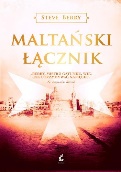 60364Berry, Steve2020.9660364Maltański łącznik /Wydawnictwo Sonia Draga,97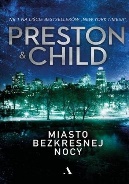 60365Miasto bezkresnej nocy /2020.9760365Miasto bezkresnej nocy /Wydawnictwo Agora,98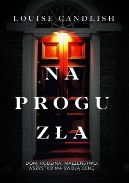 60370Candlish, Louise2020.9860370Na progu zła /Muza,99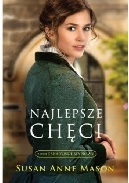 60371Mason, Susan Anne[© 2019].9960371Najlepsze chęci /[Dreams Wydawnictwo Lidia Miś-Nowak],100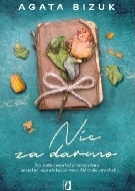 60375Bizuk, Agata2020.10060375Nic za darmo :Wydawnictwo Kobiece Łukasz Kierus,101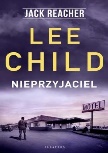 60376Child, Lee2020.10160376Nieprzyjaciel /Wydawnictwo Albatros Andrzej Kuryłowicz,102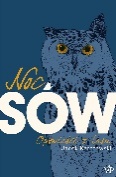 60377Karczewski, Jacekcopyright 2020.10260377Noc sów :Wydawnictwo Poznańskie,103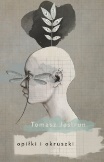 60380Jastrun, Tomasz (1950- ).2020.10360380Opiłki i okruszki /Wydawnictwo Czarna Owca,104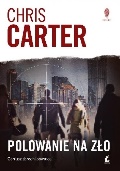 60385Carter, Chris2020.10460385Polowanie na zło /Wydawnictwo Sonia Draga,105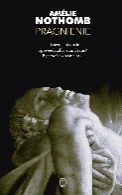 60387Nothomb, Amélie2020.10560387Pragnienie /Wydawnictwo Literackie,106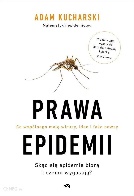 60388Kucharski, Adam2020.10660388Prawa epidemii: Skąd się epidemie biorą i czemu wygasają?/Wydawnictwo Relacja,107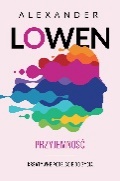 60390Lowen, Alexander2019.10760390Przyjemność :Wydawnictwo Czarna Owca,108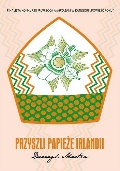 60392Martin, Darraghcopyright 2019.10860392Przyszli papieże Irlandii /Wydawnictwo Wizard Media,109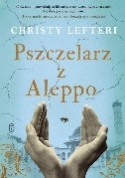 60393Lefteri, Christy2020.10960393Pszczelarz z Aleppo /Wydawnictwo Literackie,110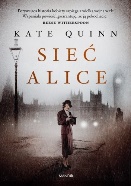 60399Quinn, Katecopyright 2020.11060399Sieć Alice /Mando - Wydawnictwo WAM,111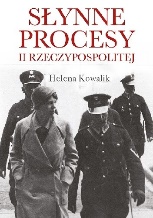 60400Kowalik, Helena2020.11160400Słynne procesy II Rzeczypospolitej /Muza Sport i Turystyka,112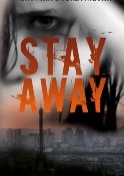 60401Dobrzyniecka, Weronikacopyright 2020.11260401Stay away /Wydawnictwo Novae Res,113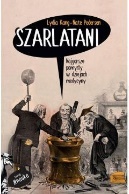 60403Szarlatani :copyright 201911360403Szarlatani :Wydawnictwo Uniwersytetu Jagiellońskiego,114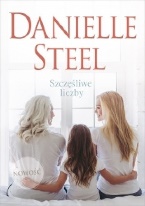 60404Steel, Danielle2020.11460404Szczęśliwe liczby /Między Słowami,115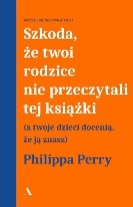 60405Perry, Philippa2020.11560405Szkoda, że twoi rodzice nie przeczytali tej książki :Wydawnictwo Agora,116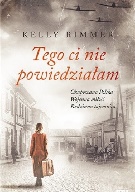 60408Rimmer, Kelly2020.11660408Tego ci nie powiedziałam /Znak Horyzont,117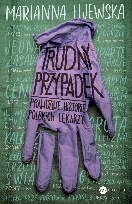 60411Fijewska, Mariannacopyright 2020.11760411Trudny przypadek :Wielka Litera,118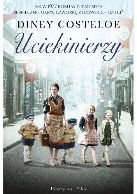 60412Costeloe, Diney2020.11860412Uciekinierzy /Prószyński i S-ka - Prószyński Media,119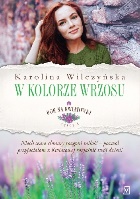 60414Wilczyńska, Karolinacopyright 2020.11960414W kolorze wrzosu /Czwarta Strona - Grupa Wydawnictwa Poznańskiego,120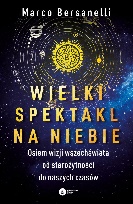 60415Bersanelli, Marco2020.12060415Wielki spektakl na niebie :Copernicus Center Press,121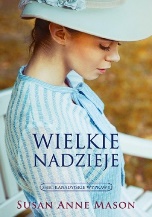 60417Mason, Susan Annecopyright 2020.12160417Wielkie nadzieje /Dreams Wydawnictwo Lidia Miś-Nowak,122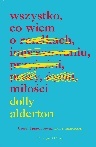 60418Alderton, Dolly2020.12260418Wszystko, co wiem o miłości /Prószyński i S-ka,123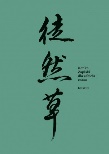 60421Yoshida, Kenkō2020.12360421Zapiski dla zabicia czasu /Wydawnictwo Karakter,124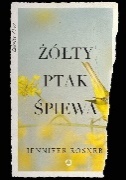 60428Rosner, Jennifer2020.12460428Żółty ptak śpiewa /Otwarte,125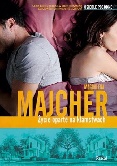 60429Majcher, Magdalena2020.12560429Życie oparte na kłamstwach /Wydawnictwo Pascal,